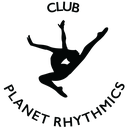 Planet Rhythmics Gymnastics Association and Club Planet Rhythmics Society          “Planet Rhythmics”Communicable Disease PlanPlease note: this document is subject to change following provincial health and safety requirements. This Club Communicable Disease Plan has been approved by the <Planet Rhythmics> <Board of Directors> on <July 4th, 2021>.<Planet Rhythmics> Communicable Disease PlanA communicable disease is an illness caused by an infectious agent or its toxic product that can be transmitted in a workplace from person to person. Examples of communicable diseases that may circulate in a workplace include COVID-19, norovirus, and seasonal influenza.Communicable disease prevention focuses on basic risk reduction principles to reduce the risk of workplace transmission of COVID-19 and other communicable diseases. The fundamental components of communicable disease prevention include both ongoing measures to maintain at all times and additional measures to be implemented as advised by Public Health. <Planet Rhythmics> is committed to creating a safe working environment for staff and participants that reduces the risk of transmitting communicable diseases. <Planet Rhythmics> will complete the following: <Planet Rhythmics> will support staff who may be sick with a communicable disease to avoid working while sick (for example, fever and/or chills, recent onset of coughing, diarrhea);<Planet Rhythmics> will promote hand hygiene by providing hand hygiene facilities:Planet Studio 1701 Welch St. North VancouverAbsolute Cheer Gym 758 Harbourside Dr. North VancouverWest Vancouver Community Centre 2121 Marine Dr. West VancouverGleneagles Community Centre 6262 Marine Dr. West VancouverMill Lake Church Gymnasium 33218 Marshall Rd. AbbotsfordSFX School 428 Great Northern Way. VancouverWillington Community Centre 1491 Carleton Ave. BurnabyRichmond Gym 1-3511 Viking Way. Richmond with appropriate supplies and reminding employees and participants with signage to wash their hands regularly and to use appropriate hygiene practices;<Planet Rhythmics> will maintain a clean environment through routine cleaning processes. Cleaning Log is available at all locations.<Planet Rhythmics> will ensure building ventilation is properly maintained and functioning as designed; To a reasonable extent, <Planet Rhythmics> will support employees in receiving vaccinations for vaccine-preventable conditions;<Planet Rhythmics> is prepared to implement additional prevention measures as required by a medical health officer or the provincial health officer to deal with communicable diseases in our club, should those be necessary.